1	****************************************************************************************Resolución N° 1308-CM-2020San José, a las quince horas y veinte minutos del treinta de setiembre del dos mil veinte.De conformidad con lo establecido en el artículo No. 2, inciso h) y 27 de la Ley de ContrataciónAdministrativa, así como el artículo No. 86 y 144, del Reglamento a la Ley de Contratación Administrativa, y laautorización para adjudicar las contrataciones directas, otorgada por el Consejo Superior al Departamento deProveeduría, en la sesión No. 23-05, con vista en los antecedentes que constan en el expediente de laContratación	Directa	No.	2020CD-000656-PROVCM	(Requisición	No.	003605-SR-2020	Requisicióncomplementaria 006142-SR-2020), denominada: “Adquisición de cajas de cartón para el OIJ”, se tiene que:Mediante resolución de adjudicación número 00949-CM-2020, de las diecinueve horas del dieciséis desetiembre de dos mil veinte, se señaló en la línea N°79: mediante la solicitud de pedido N° 301-200149-20 y301-201842-20, suficientes para la adjudicación, léase correctamente: mediante la solicitud de pedido N°301-200149-20, 301-201842-20 y 301-202131-20, suficientes para la adjudicación. Demás condiciones de laResolución se mantienen invariables.Todo lo anterior, de acuerdo con las condiciones del cartel y de la oferta. Licda. Brenda Alpízar Jara, jefaSubproceso de Compras Menores. Departamento de Proveeduría. DLC.17	****************************************************************************************BRENDA ALPIZAR JARA (FIRMA)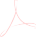 Firmado digitalmente por BRENDA ALPIZAR JARA (FIRMA)Fecha: 2020.09.30 15:49:29 -06'00'